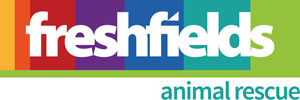 VOLUNTEER Role DESCRIPTIONRole: Equine Volunteer Hours: 7.30am – 12.30   5 hours per week minimum as agreed with Operations  Manager. Location: Equine Unit, Wales Reports to: Operations Manager Overall purpose of the ROLEYou will provide a vital role in supporting the Equine staff to deliver an excellent standard of care. Your passion and dedication will enrich the lives of our horses and ponies. You will assist in the care of horses and ponies in the Unit and make a real and valuable difference to their chances of a happy, fulfilling life.KEY TASKSTo assist with all aspects of the day to day running of the Unit, providing a clean, comfortable, safe and secure environment for our horses and ponies. To perform essential tasks such as mucking out, grooming and cleaning equipment To prepare and provide food and water as instructed by a member of staff. To handle the horses and ponies with care and sensitivity, under staff guidanceTo maintain a first class standard of hygiene and cleanlinessTo observe and report any concerns about the animals’ welfare.To be attentive to the health, safety and wellbeing of animals, staff and visitors whilst on shift, reporting any concerns to the staff as appropriate To follow Freshfields Animal Rescue policies and procedures at all times Other duties relevant to the requirements of the postKEY skillsExperienced with equines and aged 18+ Energetic and practical approach, and able to manage the physical demands of the post. Including  being able to work outdoors in all weather.Confident and horse aware, with care and attention to detailReliable and trustworthyAble to take direction and follow detailed instruction from Unit staff regarding the animals’ individual needsAble to work on own initiative and as part of a teamWilling to give a regular commitmentTIME commitment Minimum 5 hours a week, in accordance with the needs of the Unit.